Poniedziałek 27 kwietnia 2020 r.  – 2 godzinyTemat: Zbieranie i opracowywanie danych statystycznych -rozwiązywanie      zadań.Zapisz temat.Przeczytaj informacje z podręcznika 303 - 305Na podstawie wiadomości ze strony 303 rozwiąż Ćwiczenie A strona 303 – podręcznikNa podstawie wiadomości ze strony 304 rozwiąż Ćwiczenie B strona 304 – podręcznikNa podstawie wiadomości ze strony 304 rozwiąż Ćwiczenie C strona 304 - podręcznikRozwiąż zadanie 1 strona 305 - podręcznikZadanie 2 strona 305 – podręcznikPrzeczytaj i przeanalizuj zadaniePrzerysuj poniższy diagram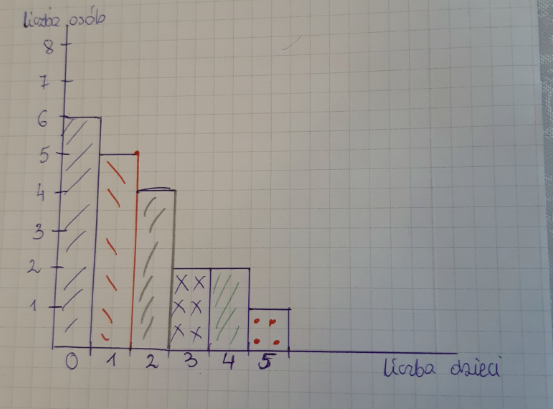 Rozwiąż zadanie 3 strona 306 – podręcznikPrzeczytaj i przeanalizuj zadaniePrzerysuj i uzupełnij tabelkę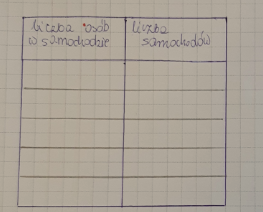 Wykonaj diagram słupkowy- przerysuj i przedstaw na nim zebrane dane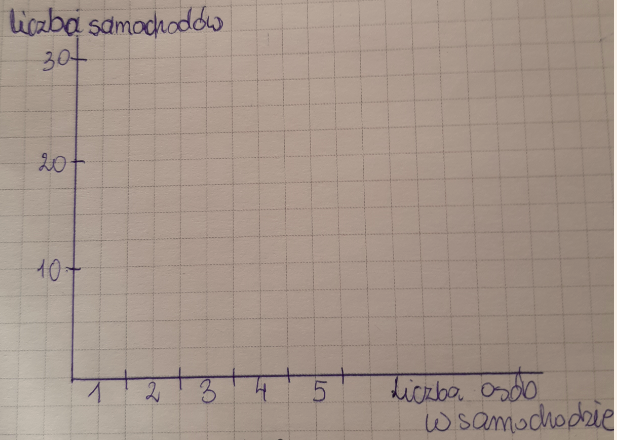 Rozwiąż zadanie 6 strona 306 – podręcznikPrzeczytaj i przeanalizuj zadanieWykonaj diagram słupkowy- przerysuj i przedstaw na nim zebrane dane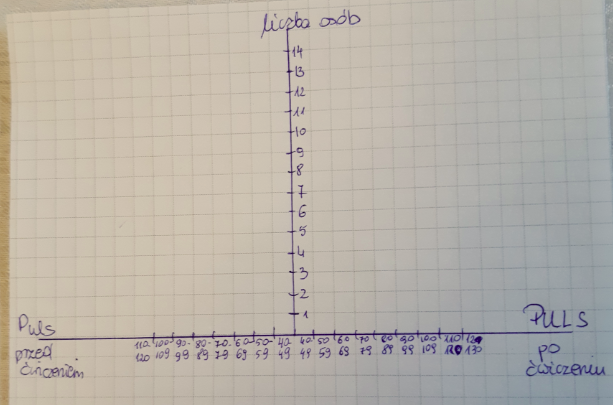  Rozwiąż zadanie 1 strona 308 – podręcznik. Rozwiąż zadanie 1 strona 220 – zbiór zadań – z tematu: Zbieranie i opracowywanie danych statystycznych.Podpowiedź do punktu d)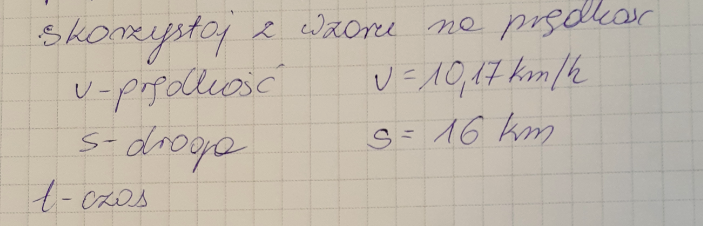 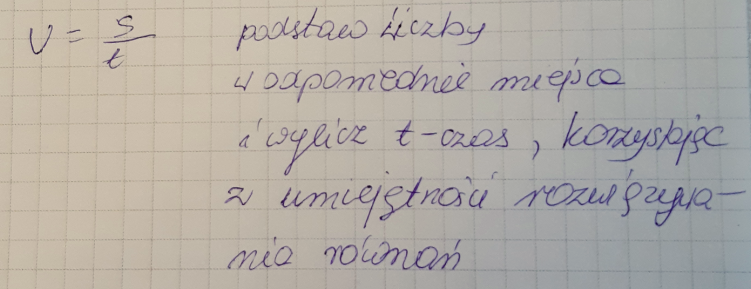 Dokończ zadanie.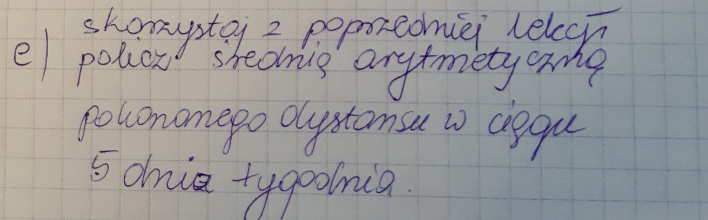 